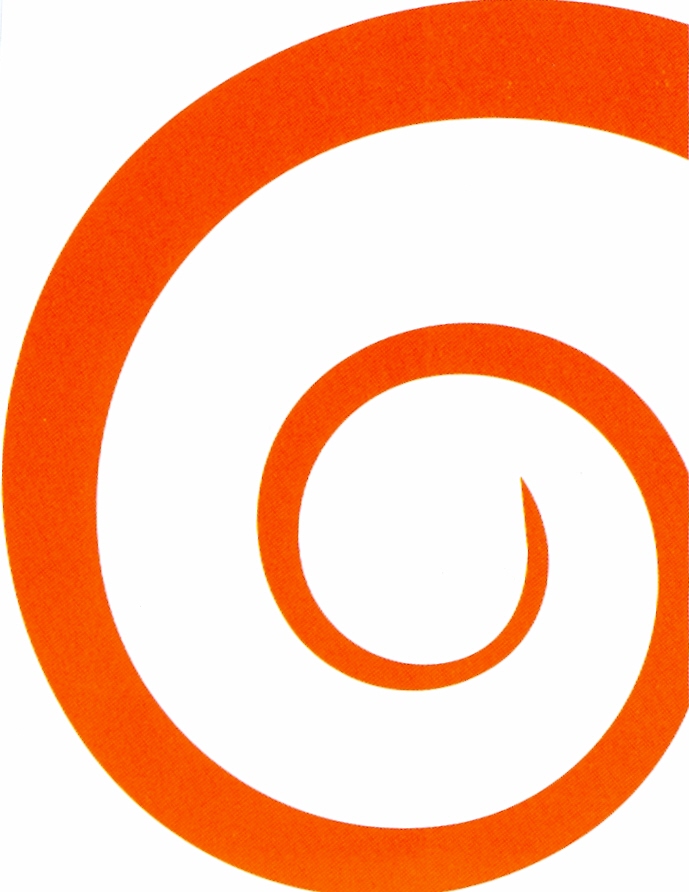 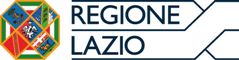 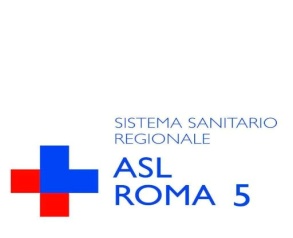 											Allegato 1DIPARTIMENTO DI SALUTE MENTALE E DELLE DIPENDENZE PATOLOGICHEU.O.C. TSMREECERTIFICAZIONE SANITARIA PER L’ACCESSO AL SOSTEGNO ECONOMICO IN FAVORE DEI MINORI ENTRO IL DODICESIMO ANNO DI ETÀ CON DISTURBO DELLO SPETTRO DELL’AUTISMO(ICD10 F84.0)Si certifica che il minore:Presenta un Disturbo dello Spettro dell’Autismo (ICD10 F84.0) Presenta un Disturbo del Neurosviluppo associato a atipie nelle principali acquisizioni neuro-psicomotorie e comunicativo-linguistiche (ICD10 F84.9). Valido solo per i minori fino a 3 anniAssociato a :  ________________________________________________________________________________________________________________________________________________________________________________________________________________________________________________________________________________________________________________________________________________________________________________________________________________________________________________________________________________________________Al fine di stabilire un punteggio di gravità, compilare la seguente tabella, estrapolata dalle schede per l’inserimento nella lista d’attesa unica (deliberazione aziendale ASL Roma 5 n° 73 del 28/01/2019).Luogo e Data ________________________Per l’équipe TSMREE							Firma NPI                                                                                 ___________________________________NOME: COGNOME: LUOGO E DATA DI NASCITA: CODICE FISCALE: RESIDENZA (COMUNE E INDIRIZZO):DISTRETTO SOCIOSANITARIO: Criterio di Gravità nel Disturbo dello Spettro dell’Autismo (ICD10 F84.0)Condizioni di urgenzaPunteggioUrgenzaPunti 100I bambini 0 - 3 anni con Disturbo del Neurosviluppo associato a atipie nelle principali acquisizioni neuro-psicomotorie e comunicativo-linguistiche (ICD10 F84.9)L’età 3 – 6 anni La presenza di problematiche comportamentali Intervento Necessario  (finestra evolutiva)Punti 100< 6 anniCondizioni di PrioritàCondizioni di PrioritàCondizioni di PrioritàCondizioni di PrioritàCondizioni di PrioritàCondizioni di PrioritàCondizioni di PrioritàCondizioni di PrioritàFasce di etàFasce di età0- 2.11mesi3- 5,11mesi6- 10Anni>10anni>10anniPunteggioQ.I.< 70100100100100100Q.I.> 70100100505050Competenze Comunicativo LinguisticheNon verbale100100100100100Competenze Comunicativo LinguisticheVerbaleBasso100100757575Competenze Comunicativo LinguisticheVerbaleAlto75100505050Funzionamento Adattivocon riferimento all’età equivalenteLievi:6-12 mesi1001005024mesi50Funzionamento Adattivocon riferimento all’età equivalenteModerati:>6-12 mesi100100100>24mesi75Problemi ComportamentaliDisturbopresente100100100100100Totale Punteggio di Gravità